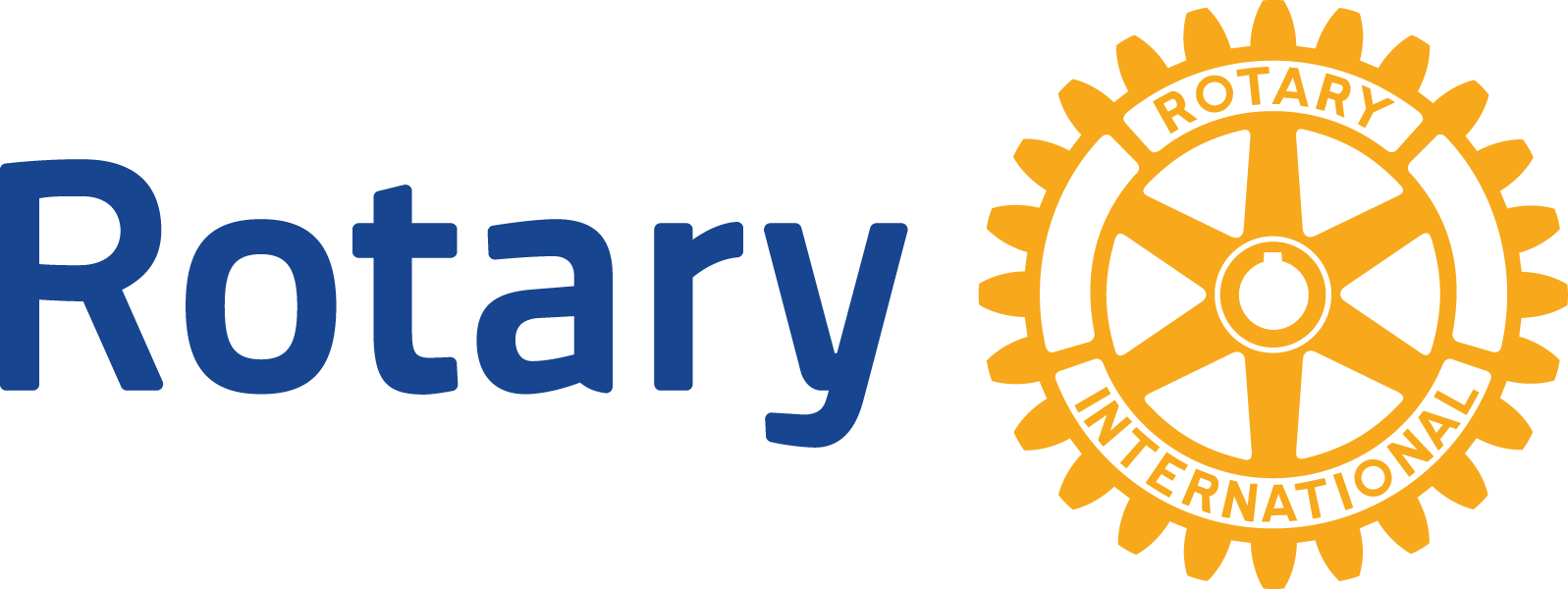 ROTARY CLUB OF LAKE IN THE HILLSKIDS AND TEENS IMPACT AWARD APPLICATIONINSTRUCTIONS:1) Use Grant Application form only.             2) Submit Grant Application by e-mail to: lithrotarygrants@gmail.com 3) Submission deadline: April 28th at 5:00pm    Name of Organization: _________________________________________________________________________Street:_________________________________________  City/State/Zip:_________________________________ Phone: _________________________      Ext.___________ Web Site:___________________________________Contact Person/Title:________________________________ E-mail Address:_____________________________Tell us about your mission and who is served by your organization:Tax Status:  501(c)(3)       Yes__   No__ If yes, attach copy of IRS determination letterDoes your organization receive:Support from a municipality/McHenry County?  		Yes __       No __Funding from other foundations or service clubs?  	Yes __       No __Organization Annual Budget: _____________________	Year Founded: ________________			:Lake in the Hills Rotarians actively involved in your organization, if any: ______________________________Has your organization received support from the Rotary Club of Lake in the Hills in the past?     Yes __       No __  If yes, when? ________________Are any Rotary Club of Lake in the Hills members affiliated with your organization or receiving payment from your organizations? Yes__   No__   If yes, please specify name(s):Please attach a list of your current board members and key staff. PROPOSAL TO THE ROTARY CLUB OF LAKE IN THE HILLSProject Title: ___________________________________________________________________________Grant Amount Requested: ____________________ Total Project Budget: ________________________                                                             Funds Secured from Other Sources: _____________________   Sources: ________________________Other sources of funding you are seeking, if any: Project Goal: Give a detailed list of what you expect your project to accomplish.Need:  Please advise why you believe your project is innovative and will have a significant impact on enhancing the quality of life for Lake in the Hills and McHenry County residents? Project Details: Who will do it, how, and timeline to complete the project?Project Budget: List categories of expenses and amounts. If the amount requested is less than the total project budget, explain how remaining funds will be secured and whether the project can be completed without full budget.Project Outcome/Evaluation: How will you measure the success of the project?Publicity: Describe how you will publicize receipt of this grant in the community and on any physical items purchased as part of this grant. (The Rotary Wheel and "Gift from the Rotary Club of Lake in the Hills 2023" signage is a required budget item for physical items purchased)If you have any questions, please contact Becky Welter at lithrotarygrants@gmail.com All documents are also available at www.lithrotary.org. 